Best Practices 2020-211. Student Well-being Initiatives: Yoga workshops were conducted for students to help them maximise their potential and minimise risk for psychological and health issues2. Tree Plantation beyond Campus: Tree plantation drive was conducted on empty patches of surrounding land outside the campus to contribute to the community in which the college is situated.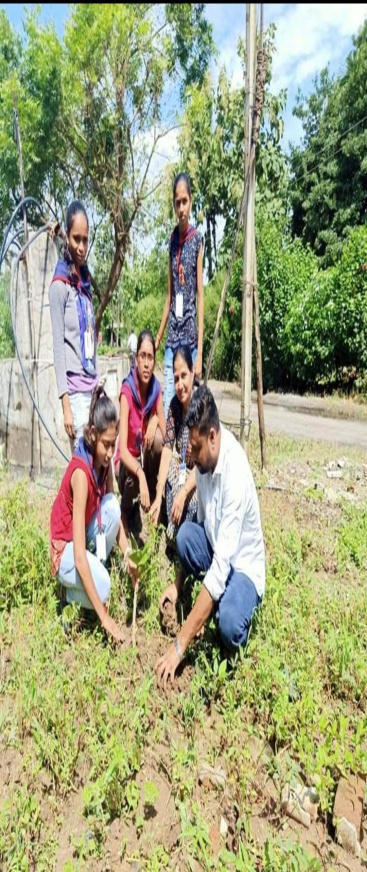 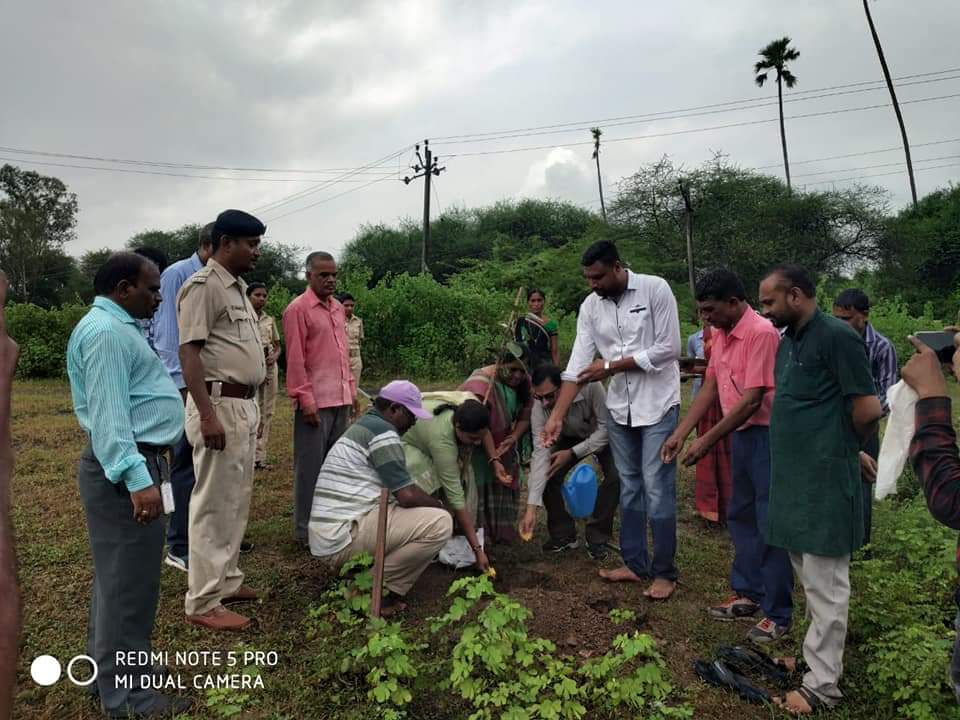 